VODSTVO ČR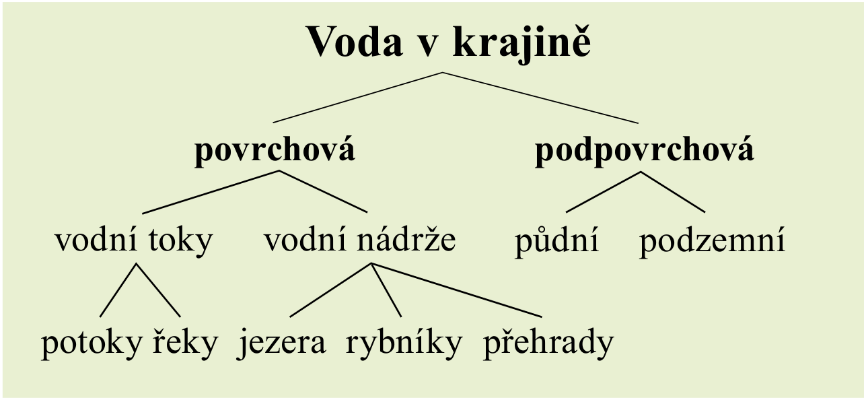 Pramen – začátek řeky – místo, kde se podzemní voda dostává na povrchTermální voda – z pramenů vystupuje horká voda obohacená o minerální látky (Vřídlo                                v Karlových Varech)Největší vodopád – Pančavský vodopádŘEKY A POTOKYpramen – potok – pravé a levé přítoky – řeka – spojení dvou řek (soutok) nebo moře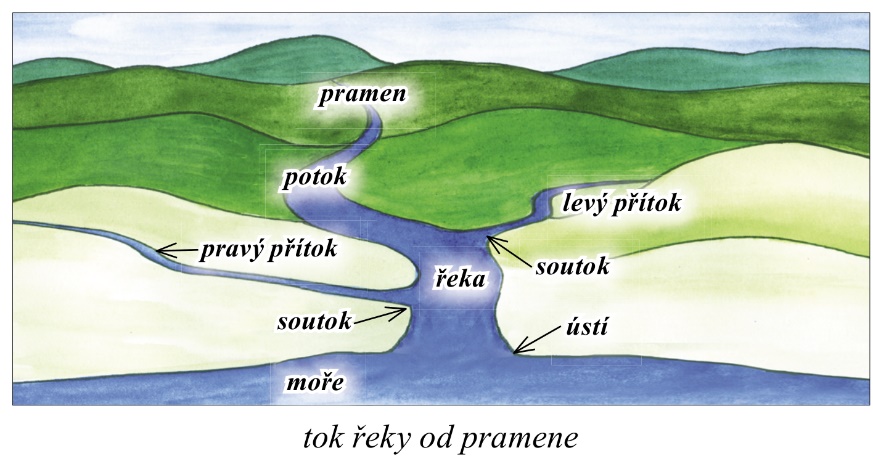 Tok řeky –   a) horní (užší, voda teče rychleji)         b) střední (teče pomaleji)         c) dolní (teče pomalu, rozšiřuje se)Řeky v ČR – Vltava, Labe, Morava, Odra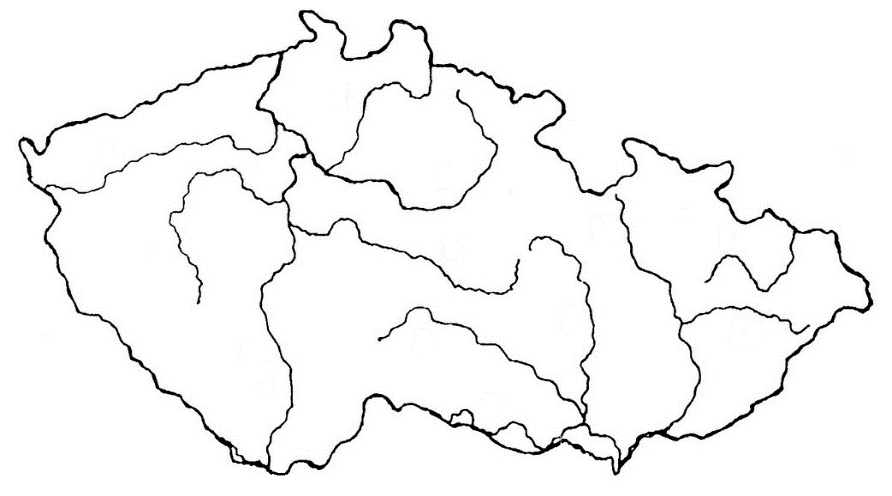 Naše nejdelší řeka – Vltava. Pramení na Šumavě.                                        Levé: Otava, BerounkaPřítoky Vltavy                                                      Pravé: Malše, Lužnice, SázavaLabe pramení v Krkonoších.                                   Levé: Metuje, Orlice, Chrudimka, Vltava, Ohře, Bílina Přítoky Labe                                      Pravé: Cidlina, Jizera, Ploučnice  Morava, která pramení na svazích Králického Sněžníku.                                         Levé: Desná, Oskava, BečvaPřítoky Moravy                                          Pravé: Haná, Dyje    Některé moravské řeky se vlévají do Odry, která pramení v Oderských vrších pod Nízkým Jeseníkem.                                            Levé: OpavaPřítok Odry                                                Pravé: Ostravice, Olše    VODNÍ NÁDRŽE1. Jezera- Přirozeně vzniklé vodní nádrže.- Na Šumavě  - Černé jezero (nejhlubší).2. Rybník- Uměle vytvořené vodní nádrže.- Využití: chov ryb, rekreace- Rožmberk (největší)3. Přehrada- Uměle vytvořené vodní nádrže v údolí řek.- Přehrazení vodního toku.- Využití: regulace vody v řece, zabraňují záplavám, zásobárna pitné vody- Nejznámější: Lipno, Orlík, Slapy (na Vltavě), Dalešice (na Jihlavě)4. Povodí- Území, odkud voda odtéká do jedné řeky.- Čechy – povodí Labe- Morava – povodí Morava- Severní Morava – povodí Odry5. Úmoří- Území, odkud tečou všechny vody do jednoho moře.- Úmoří Severního (Labe), Černého (Morava) a Baltského moře (Odra).- Územím ČR prochází hlavní evropské rozvodí.- Rozvodí – Hranice mezi povodími